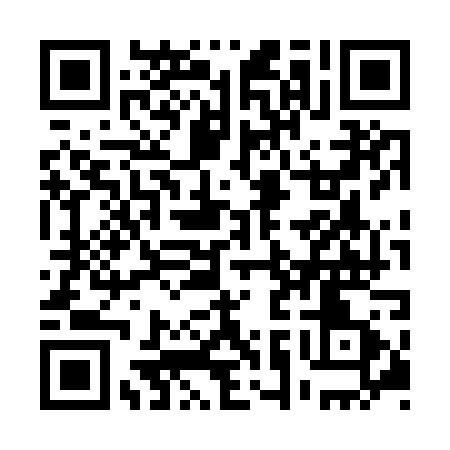 Prayer times for Pacos Velhos, PortugalWed 1 May 2024 - Fri 31 May 2024High Latitude Method: Angle Based RulePrayer Calculation Method: Muslim World LeagueAsar Calculation Method: HanafiPrayer times provided by https://www.salahtimes.comDateDayFajrSunriseDhuhrAsrMaghribIsha1Wed4:546:351:316:258:2810:032Thu4:526:341:316:268:2810:043Fri4:506:331:316:268:2910:064Sat4:496:321:316:278:3010:075Sun4:476:311:316:278:3110:086Mon4:466:301:316:288:3210:107Tue4:446:281:316:288:3310:118Wed4:426:271:316:298:3410:139Thu4:416:261:316:298:3510:1410Fri4:396:251:316:308:3610:1511Sat4:386:241:306:318:3710:1712Sun4:376:231:306:318:3810:1813Mon4:356:221:306:328:3910:1914Tue4:346:221:306:328:4010:2115Wed4:326:211:306:338:4110:2216Thu4:316:201:316:338:4210:2417Fri4:306:191:316:348:4310:2518Sat4:286:181:316:348:4310:2619Sun4:276:171:316:358:4410:2720Mon4:266:171:316:358:4510:2921Tue4:256:161:316:368:4610:3022Wed4:236:151:316:368:4710:3123Thu4:226:141:316:378:4810:3324Fri4:216:141:316:378:4910:3425Sat4:206:131:316:378:4910:3526Sun4:196:131:316:388:5010:3627Mon4:186:121:316:388:5110:3728Tue4:176:121:316:398:5210:3829Wed4:166:111:326:398:5210:4030Thu4:156:111:326:408:5310:4131Fri4:156:101:326:408:5410:42